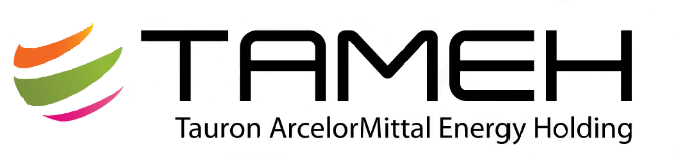 Spółka TAMEH Holding (TAURON ArcelorMittal Energy Holding), w której obie grupy kapitałowe posiadają po 50 proc. udziałów, jest właścicielem 100 proc. udziałów w dwóch podmiotach operacyjnych: polskiej – TAMEH POLSKA i czeskiej – TAMEH CZECH. W skład polskiej spółki operacyjnej wchodzą: wydzielony z TAURON Ciepło – Zakład Wytwarzania w Dąbrowie Górniczej (ZW Nowa) i należąca do TAURON Wytwarzanie – Elektrownia Blachownia (ZW Blachownia), natomiast ze strony ArcelorMittal Poland – elektrociepłownia w krakowskim oddziale spółki. Czeska spółka operacyjna eksploatuje natomiast Elektrociepłownię w Ostrawie.Obecnie TAMEH POLSKA sp. z o.o. poszukuje osoby na stanowisko:Specjalisty ds. Zarządzania Majątkiem Podstawowe obowiązki na tym stanowisku to: Współpraca przy tworzeniu zakresów technicznych remontów w zakresie budowlanymWsparcie innych analiz i działań związanych z majątkiem technicznym (np. analiza krytyczności, ocena stanu technicznego, strukturyzacja majątku, RCA, FMECA)Prowadzenie analiz ryzyka technicznegoUstalenia techniczno- organizacyjne ze służbami eksploatacyjnymi w zakresie realizacji remontów awaryjnych i bieżącychAktywny udział we wdrażaniu strategii Zarządzania MajątkiemAktywny udział w tworzeniu planów zadań utrzymania technicznegoKierowanie projektami usprawniającymi w zakresie Zarządzania MajątkiemMonitorowanie jakości danych w systemach typu CMMSMierzenie i analiza efektywności planowania i wykonania zaplanowanych działańUdział w pracach projektowych związanych z analizami niezawodnościowymiOptymalizacja prognoz prac planowych (forecast) z perspektywy zakresu i kosztówAnaliza stanu technicznego obiektów, tworzenie propozycji projektów poprawy stanu majątku technicznegoWymagania:Ukończone studia o charakterze technicznymDoświadczenia w dziale utrzymania ruchu/zarządzania majątkiemZnajomość przepisów Prawa Budowlanego w zakresie przygotowania i realizacji procesu remontowo inwestycyjnego (dodatkowym atutem będą uprawnienia budowlane)Znajomość zagadnień związanych z planowaniem prac, analizą danychMile widziane doświadczenie w pracy z IFSBiegła znajomość pakietu MS OfficeDodatkowym atutem będzie dobra znajomość języka angielskiego w mowie i piśmieWysokie zdolności interpersonalnePrawo jazdy kat B. Oferujemy:Perspektywiczną pracę w unikatowym przedsięwzięciu łączącym energetykę przemysłową i energetykę zawodowąZatrudnienie w oparciu o umowę o pracę: 3 - miesięczny okres próbny + 6 miesięcy czas określony + czas nieokreślonyMożliwość uczestnictwa w szkoleniach wewnętrznych i zewnętrznych
Zainteresowane osoby prosimy o przesyłanie CV i listów motywacyjnych na adres e-mail: rekrutacja@tameh.pl z NAZWĄ STANOWISKA w temacie wiadomości w nieprzekraczalnym terminie : 15.07.2022r.Zastrzegamy sobie prawo kontaktu tylko z wybranymi osobami. Zgodnie z art. 13 ust. 1-2 Rozporządzenia Parlamentu Europejskiego i Rady (UE) 2016/679 z 27.04.2016 r. informujemy, że Administratorem danych osobowych jest TAMEH POLSKA sp. z o.o., 41-308 Dąbrowa Górnicza Al. J. Piłsudskiego 92/102B. Inspektorem ochrony danych w TAMEH POLSKA sp. z o.o. jest Pan Krzysztof Deneka, e-mail: krzysztof.deneka@tameh.plDane osobowe przetwarzane są w celu przeprowadzenia procesu rekrutacji oraz zatrudnienia wybranego kandydata, na podstawie art.6 ust. 1 lit. b, tj. przetwarzanie jest niezbędne do podjęcia działań na żądanie osoby, której dane dotyczą, przed zawarciem umowy. Odbiorcą danych osobowych będą pracownicy  TAMEH POLSKA sp. z o.o.,  oraz podmioty świadczące na rzecz Administratora usługi informatyczne i rekrutacyjne.  Administrator nie zamierza przekazywać danych do państwa trzeciego lub organizacji międzynarodowej. Dane osobowe będą przechowywane do momentu zakończenia procesu rekrutacji. Przysługuje Pani/Panu prawo do: żądania dostępu do swoich danych osobowych, ich sprostowania, usunięcia lub ograniczenia przetwarzania, a także prawo do przenoszenia danych, wniesienia skargi do GIODO z siedzibą w Warszawie (00-193), ul. Stawki 2, a od 25 maja 2018 r. do zastępującego go Prezesa Urzędu Ochrony Danych Osobowych. Podanie danych jest wymogiem umownym, jest ono dobrowolne, jednakże niezbędne do wzięcia udziału w procesie rekrutacyjny Pani/Pana dane osobowe nie będą podlegały zautomatyzowanemu podejmowaniu decyzji.